ΤΜΗΜΑ ΙΣΤΟΡΙΑΣ, ΑΡΧΑΙΟΛΟΓΙΑΣ ΚΑΙ ΔΙΑΧΕΙΡΙΣΗΣ ΠΟΛΙΤΙΣΜΙΚΩΝ ΑΓΑΘΩΝ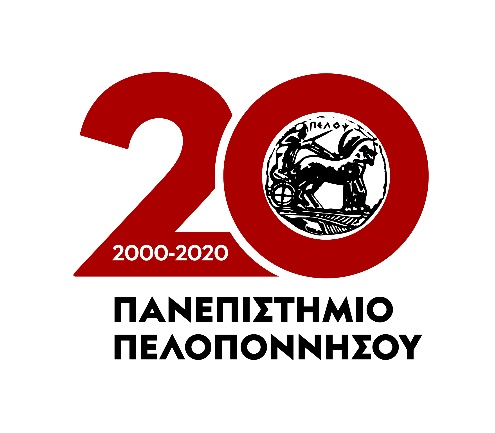 Καλαμάτα, 7 Ιουνίου 2021	ΑΝΑΚΟΙΝΩΣΗΕνημέρωση για Δήλωση συμμετοχής στην εξ αποστάσεως εξέταση εαρινού εξαμήνου ακαδημαϊκού έτους 2020-2021.Σύμφωνα με τις υπ' αριθμ. Δ1α/Γ.Π.οικ.31950/22.05.2021 (Β' 2141) και 60243/Ζ1/27.5.2021(Β' 2245) Υπουργικές Αποφάσεις, η εξεταστική περίοδος του ακαδημαϊκού έτους 2020-21 κατά την περίοδο του εαρινού εξαμήνου διεξάγεται εξ αποστάσεως ή δια ζώσης ανάλογα με σχετική απόφαση του οικείου Τμήματος. Η εξέταση των μαθημάτων των προγραμμάτων σπουδών πρώτου και δεύτερου κύκλου με τη χρήση μεθόδων εξ αποστάσεως αξιολόγησης προϋποθέτει την εξασφάλιση του αδιάβλητου και την αξιοπιστία διενέργειας της εξέτασης. Λαμβάνοντας υπόψη τα παραπάνω, σας ενημερώνουμε ότι η πλατφόρμα δήλωσης συμμετοχής των φοιτητών στις εξετάσεις εαρινού εξαμήνου με τεχνολογίες εξ αποστάσεως εκπαίδευσης και αποδοχής της διαχείρισης προσωπικών δεδομένων είναι στη διεύθυνση : https://gdpr-form.uop.gr Περίοδος υποβολής δηλώσεων από 
Δευτέρα 07-06-2021 έως και Κυριακή 13-06-2021.Η δήλωση συμμετοχής στις εξετάσεις είναι υποχρεωτική. Ειδικότερα:
1.Οδηγίες συμπλήρωσης της δήλωσης συμμετοχής στην εξ αποστάσεως εξέταση μπορείτε να αναζητήσετε στον παρακάτω σύνδεσμο:
https://di.uop.gr/odigies-symplirosis-tis-dilosis-symmetoxis-stin-eks-apostaseos-eksetasi2. Περισσότερες οδηγίες για τη διαδικασία των εξετάσεων εαρινού  εξαμήνου με τεχνολογίες εξ αποστάσεως εκπαίδευσης έχουν αναρτηθεί στη σελίδα: https://di.uop.gr/diktyo-yp/eksetaseis-apo-apostasiΑπό τη Γραμματεία